2016       YOUTH TEAM REGISTRATION AND ROSTER      2016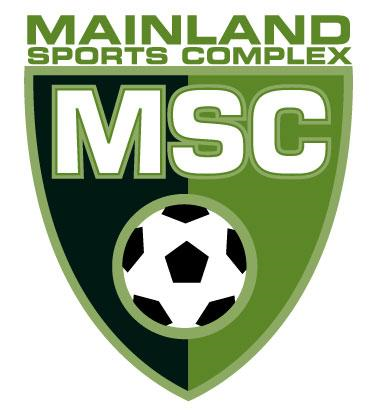 • Fees for a Team:		Registration Cost per player $65				Referee Fee: Included• Semi Finals and Finals for the championship Trophies and/or medals• Each team must complete the team’s roster and each players registration and waiver form filled out electronically at MSC. • Each teams Coach / Captain / Manager should only play the above rostered players, failing to do so will forfeit the teams game/s.   • Points will determine a team’s position in the standings. (Win= 3pts.) (Tie= 1pt.) (Loss= 0pt.)   • Team roster AND registration cost must be filled out completely and paid before the start of the second game. • Team Captain/Coach is responsible for the completion of the roster form and collection of fees.• A deposit of $100 must be paid to save a spot in their age group. This Deposit will be applied toward the team fee.• 50% of the team/player fees must be paid before the start of the first game. (No exceptions) If the team has not paid in full by the 2nd game there will be a late charge of $75.00 to be able to play. If the team/player fees are not paid in full before the 3rd game, the team will not be allowed to play and will be removed from the Schedule immediately.• Team Uniforms must be matching in color. In case of conflict, a coin flip in qualifying play will determine the team that will change uniforms.• Management and/or directors of the league may request a valid ID of any player at any time and failing to provide one within 48 hours may forfeit the teams game/s. • MSC management and/or directors may refuse play and or service to anyone and may ask anyone to leave the facility if they feel anyone is in danger. • If a player is protested and the Captain/Coach/Manager of that player can’t provide the proper information within 48 hours of the protest, the game will be forfeited and that team will be charged with a $50.00 fine which will need to be paid prior to their next game to be able to play.BY SIGNING BELOW, YOU AGREE, YOU AND YOUR TEAMMATES HAVE READ AND ABIDE BY THE FACILITY RULES AND CERTIFY THAT THE ABOVE INFORMATION IS TRUE AND CORRECT. Coach/Captain/Manager: __________________________________________    Date: ______________ Administrator * 8002 Sand Pebble, San Antonio, Texas 78250 * Phone & Fax 210.200.8511TEAM NAMETEAM NAMECAPTAIN / COACHTEAM COLOR(AREA CODE)   PHONE  NUMBER(AREA CODE)   PHONE  NUMBERSEASON NAME / YEARSEASON NAME / YEARDIVISIONDIVISIONEMAIL     U4       U6       U8       U10      U12                        U4       U6       U8       U10      U12                   #FIRST NAMELAST NAMEBIRTH DATEPLAYER TEL. #PLAYER TEL. #123456789101112131415